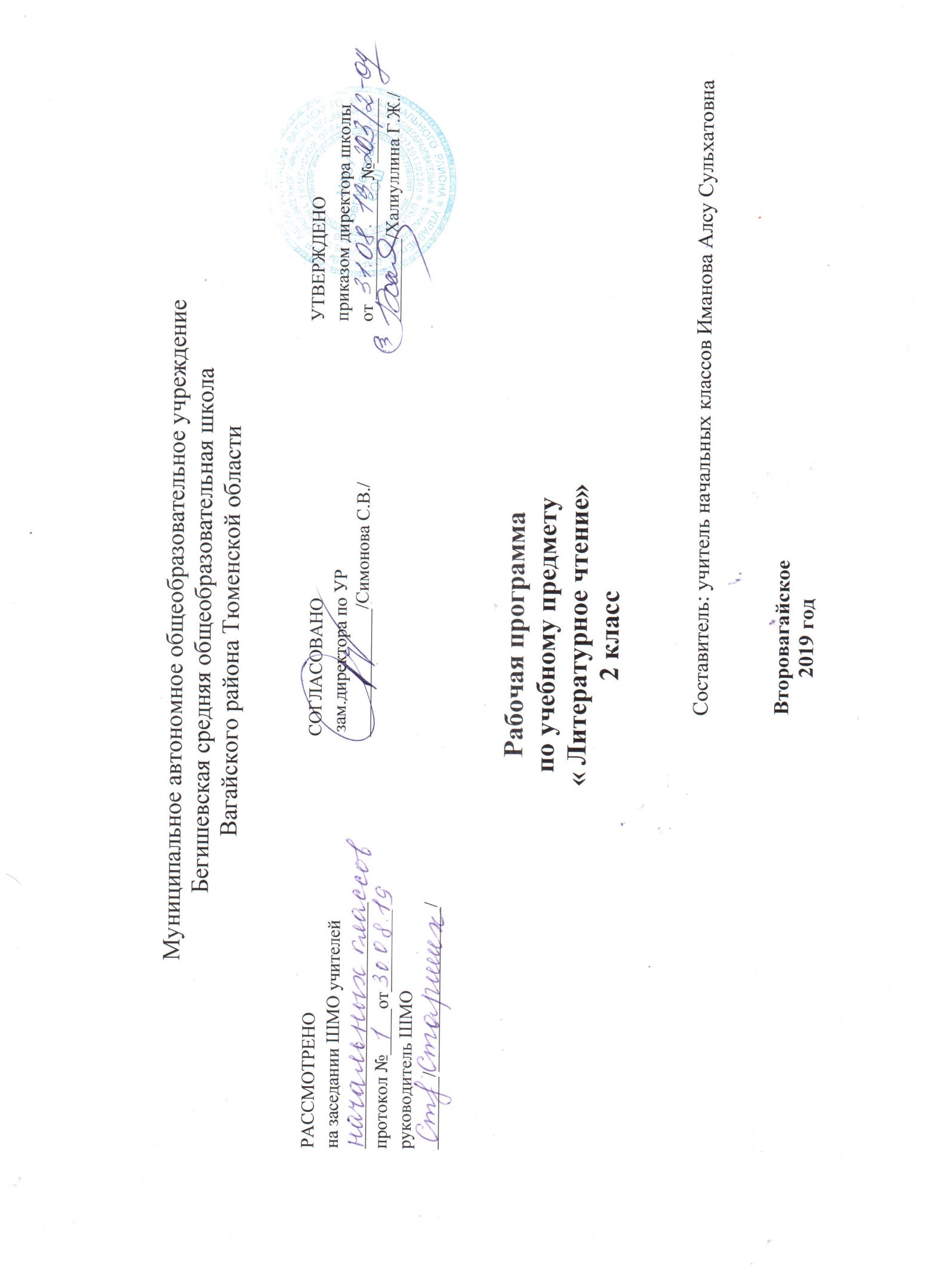 Планируемые результаты учебного предмета «Литературное чтение» 2 классЛичностными результатами обучения в начальной школе являются: осознание значимости чтения для своего дальнейшего развития и успешного обучения, формирование потребности в систематическом чтении как средстве познания мира и самого себя, знакомство с культурно – историческим наследием восприятие литературного произведения как особого вида искусства, высказывания своей точки зрения и уважение мнения собеседника. Метапредметными результатами обучения в начальной школе являются: освоение приемов поиска нужной информации, овладение основами коммуникативной деятельности. Основная метапредметная цель, реализуемая средствами литературного чтения, связана с формированием грамотного читателя, который с течением времени сможет самостоятельно выбирать книги и пользоваться библиотекой, ориентируясь на собственные предпочтения и в зависимости от поставленной учебной задачи. В рамках данного предмета решаются разноплановые предметные задачи:духовно-нравственные, духовно-эстетические, литературоведческие, библиографические. Этот предмет включает следующие разделы: Раздел «Виды речевой и читательской деятельности» аудирование - умение адекватно воспринимать на слух звучащую речь; чтение вслух - укрепление мотива чтения для перехода от слогового чтения к чтению целыми словами, а также постепенное увеличение скорости чтения; чтение про себя - умение самостоятельно текст небольшого объёма с разными целями: ознакомительное чтение, просмотровое чтение, повторное просмотровое чтение; говорение (культура речевого высказывания и речевого общения) – освоение разновидностей монологического высказывания, диалогического общения; письмо (культура письменной речи) - освоение жанра письма в процессе предметной переписки с научным клубом младшего школьника «Ключ и заря»; работа с текстом художественного произведения – умение выделять в тесте разные сюжетные линии; видеть разные точки зрения или позиции; устанавливать причинно- следственные связи в развитии сюжета и в поведении героев; формирование библиографической культуры - умение пользоваться аппаратом учебника, навыки работы с дополнительными текстами и иллюстрациями; использование словарей и справочной литературы.Раздел «Литературоведческая пропедевтика» народное творчество, авторская литература, жанр рассказа, поэзия. Раздел «Элементы творческой деятельности учащихся» чтение художественного произведения по ролям или по цепочке; понимание содержания прочитанного ;умение осознанно выбирать интонацию, темп чтения. Раздел « Круг детского чтения»установление устойчивого интереса к самостоятельному чтению книг, компетентности в области детской литературы. Планируемые результаты освоения учебной программы по курсу «Литературное чтение » к концу 2 –го года обучения.Раздел «Виды речевой и читательской деятельности»:  аудирование, чтение вслух и про себя, работа с разными видами текста, библиографическая культура, работа с текстом художественного произведения, культура речевого общения. Обучающиеся научатся:читать целыми словами вслух, постепенно увеличивая скорость чтения в соответствии с индивидуальными возможностями; читать про себя в процессе первичного ознакомительного чтения, выборочного чтения и повторного изучающего чтения, по уже выделенным ключевым словам; строить короткое монологическое высказывание : краткий и развёрнутый ответ на вопрос учителя; слушать собеседника: не повторять уже прозвучавший ответ, дополнять чужой ответ новым содержанием; называть имена 2-3 классиков русской и зарубежной литературы; называть имена 2-3 современных писателей (поэтов); перечислять названия произведений любимого автора и коротко пересказывать их содержание; определять тему и выделять главную мысль произведения (с помощью учителя); оценивать и характеризовать героев произведения (их имена, портрет, речь) и их поступки; анализировать смысл названия произведения; пользоваться Толковым словарём для выяснения значений слов. Обучающиеся в процессе самостоятельной, парной, групповой и коллективной работы получат возможность научиться:развивать навыки аудирования на основе целенаправленного восприятия текста, который читает учитель; писать письма и отвечать на полученные письма в процессе предметной переписке с научным клубом младшего школьника «Ключ и заря»; устно выражать своё отношение к содержанию прочитанного; читать наизусть 6-8 стихотворений разных авторов (по выбору); пересказывать текст небольшого объёма; использовать при выборе книг и детских периодических журналов в школьной библиотеке содержательность обложки, а также страницу «Содержание» или «Оглавление»; привлекать к работе на уроках тексты хрестоматии, а также книг из домашней и школьной библиотек; задавать вопросы по тексту произведения и отвечать на вопросы, используя выдержки из текста в качестве аргументов. Раздел «Литературоведческая пропедевтика»: узнавание особенностей стихотворного произведения (ритм, рифма), различение жанровых особенностей (народной и авторской сказки), узнавание литературных приёмов (сравнение, олицетворение, контраст). Обучающиеся научатся:различать сказку о животных и волшебную сказку; определять особенности волшебной сказки; различать сказку и рассказ; уметь находить в произведении изобразительно-выразительные средства литературного языка .Обучающиеся получат возможность научиться:обнаруживать в авторской детской поэзии жанровые особенности фольклора: сюжетно0клмпозиционные особенности кумулятивной сказки (сказки-цепочки), считалки, скороговорки, заклички, колыбельной песенки; обнаруживать подвижность границ между жанрами литературы и фольклора; понимать, в чём особенность поэтического восприятия мира ;обнаруживать, что поэтическое мировосприятие может быть выражено не только в стихотворных текстах, но и в прозе. Раздел «Элементы творческой деятельности учащихся»: чтение по ролям, инсценировка, драматизация, устное словесное рисование, работа с репродукциями, создание собственных текстов. Обучающиеся научатся:понимать содержание прочитанного; осознанно выбирать интонацию, темп чтения и необходимые паузы в соответствии с особенностями текста; читать художественное произведение по ролям и по цепочке, опираясь на цветовое маркирование; моционально и адекватно воспринимать на слух художественные произведения, определённые программой. Обучающиеся в процессе самостоятельной, парной, групповой и коллективной работы получат возможность научиться: читать выразительно поэтические и прозаические произведения на основе восприятия и передачи художественных особенностей текста, выражения собственного отношения к тексту и в соответствии с выработанными критериями выразительного чтения; рассматривать иллюстрации в учебнике и репродукции живописных произведений в разделе «Музейный Дом» и сравнивать их с художественными текстами с точки зрения выраженных в них мыслей, чувств и переживаний; устно делиться своими личными впечатлениями и наблюдениями, возникшими в ходе обсуждения литературных текстов и живописных произведений. Ожидаемые результаты формирования УУД к концу 2 –го года обучения.В области познавательных общих учебных действий обучающиеся научатся: свободно ориентировать в корпусе учебных словарей и быстро находить нужную словарную статью; ориентироваться в учебной книге: читать язык условных обозначений; находить нужный текст по страницам «Содержание» и «Оглавление»; быстро находить выделенный фрагмент текста, выделенные строчки и слова на странице и развороте; находить в специально выделенных разделах нужную информацию; работать с несколькими источниками информации (учебной книгой, тетрадью для самостоятельной работы и хрестоматией; учебной книгой и учебными словарями; текстом и иллюстрацией к тексту).В области коммуникативных учебных действий обучающиеся научатся:а) в рамках коммуникации как сотрудничества:работать с соседом по парте: распределять работу между собой и соседом , выполнять свою часть работы , осуществлять взаимопроверку выполненной работы; выполнять работу по цепочке. б) в рамках коммуникации как взаимодействия:видеть разницу между двумя заявленными точками зрения, двумя позициями и мотивированно присоединяться к одной из них; находить в тексте подтверждение высказанным героями точкам зрения. В области контроля и самоконтроля учебных действий обучающиеся получат возможность научиться:подтверждать строчками из теста прозвучавшую точку зрения; понимать, что разные точки зрения имеют разные основания. 2.Содержание программыКоличество часов по изучаемым темам предмета «Литературное чтение» распределено следующим образом:Раздел «Виды речевой и читательской деятельности» Формирование умения адекватно воспринимать на слух звучащую речь: чтение текста вслух учителем и одноклассниками, высказывания собеседников, адресованные себе вопросы. Развитие умений выразительного чтения на основе восприятия и передачи художественных особенностей текста, выражения собственного отношения к тексту и в соответствии с выработанными критериями выразительного чтения. Коллективное определение критериев выразительного чтения. Коллективное определение критериев выразительного чтения на материале поэтических текстов. Формирование умения критически оценивать собственное чтение вслух в соответствии с принятыми в коллективе критериями выразительного чтения. Дальнейшее формирование умений	 свободного высказывания в устной и письменной форме. Освоение начал монологического высказывания. Умение слушать собеседника. Формирование умений писать, получать письма и отвечать на них в процессе предметной переписки с научным клубом младшего школьника «Ключ и заря» Формирование умения выделять в заранее маркированном тексте сюжетные линии, разные точки зрения, разнонаправленные переживания. Развитие умения различать тему и основную мысль текста и живописного произведения.Раздел «Литературоведческая пропедевтика»Народное творчествоСказки о животных. Общее представление. Разница характеров иерархия героев-животных.  Определение главного героя в русских народных сказках о животных и в народных сказках других народов.Волшебные сказки. Противостояние земного и волшебного мира как сюжетный стержень волшебной сказки. Чудеса, волшебный помощник, волшебный предмет и волшебный цвет как характеристики волшебного мира. Некоторые черты древнего восприятия мира, отражающиеся в волшебной сказке.Особенности построения волшебной сказки.  Авторская литератураВолшебная сказка в стихах (А.С. Пушкин «Сказка о рыбаке и рыбке») и её связь с сюжетными композиционными особенностями народной волшебной сказки. Использование в авторской сказке композиционных и сюжетных особенностей народной волшебной сказки. Неповторимая красота авторского языка. Жанр рассказа. (Л. Толстой, А. Гайдар, Н. Носов, В. Драгунский). Жанровые особенности. Нравственная проблема, определяющая смысл рассказа. Роль названия рассказа в выражении его смысла. Герои рассказов, их портреты и характеры, выраженные через поступки и речь; мир ценностей героев. Авторская позиция в рассказе.Поэзия. Представление о поэтическом восприятии мира как восприятии, помогающем обнаружить красоту и смысл окружающего мира. Способность поэзии выражать самые важные переживания. Представление о том, что для Поэта природа- живая. Представление о важности в создании художественного образа таких поэтических приёмов, как сравнение, звукопись, контраст. Использование авторской поэзией жанровых и композиционных особенностей народной поэзии. Практическое освоение простейших художественных приёмов: сравнения, гиперболы, контраста, олицетворения.Представление о том, что поэтическое мировосприятие может быть выражено не только в стихотворных текстах, но и в прозе.Формирование библиографической культуры.Выход за рамки учебника: привлечение текстов хрестоматии, а также книг из домашней и школьной библиотек к работе на уроках. Знакомство с детскими журналами и другими периодическими изданиями, словарями и справочниками. Работа с элементами книги: содержательность обложки книги и детского журнала, рубрики детских журналов, страница «Содержание», иллюстрации. Работа с толковым словарём.Чтение художественного произведения по ролям и по цепочке.Раздел «Элементы творческой деятельности учащихся»Умение читать выразительно поэтический и прозаический текст на основе восприятия и передачи художественных особенностей текста, выражения собственного отношения к тексту и в соответствии с выработанными критериями выразительного чтения. Умение рассматривать иллюстрации в учебнике и репродукции живописных произведений в разделе «Музейный Дом», сравнивать их с художественными текстами с точки зрения выраженных в них мыслей, чувств и переживаний. Календарно-тематическое планирование по  литературному чтению  (136 часов)№ п/пТемаКоличествочасов1В гостях у Учёного Кота 162В гостях у Незнайки113В гостях у Барсука214В гостях у Ёжика и Медвежонка 115 Точка зрения366Детские журналы77Природа для поэта – любимая и живая178Почему нам бывает смешно17ИтогоИтого136№ п/пРаздел/ Тема урока Тип урокаКоличество часовДата проведенияДата проведения№ п/пРаздел/ Тема урока Тип урокаКоличество часовПо плануПо фактуВ гостях у Ученого Кота (16 часов)В гостях у Ученого Кота (16 часов)В гостях у Ученого Кота (16 часов)В гостях у Ученого Кота (16 часов)В гостях у Ученого Кота (16 часов)1Знакомство с библиотекой Ученого Кота.Изучение нового материала.102.0902.092Вступление к поэме А.С. Пушкина «Руслан и Людмила».Изучение нового материала.103.0903.093Авторская сказка А.С. Пушкина «Сказка о рыбакеи рыбке».Комбинированный урок.105.0905.094Специфика сказочного жанра в поэтической сказке А.С. Пушкина «Сказка о рыбаке и рыбке».Комбинированный урок.106.0906.095Авторская сказка А.С. Пушкина «Сказка о рыбаке и рыбке».Обобще-ние.109.0909.096Русские народные сказки о животных. «Петушок – золотой гребешок».Изучение нового мате-риала.110.0910.097Сказки «Лисичка-сестричка», «Кот и лиса».Обобще-ние.112.0912.098Зарубежные сказки о животных. Джоэль Харрис «Братец Лис и братец Кролик».Изучение нового мате-риала.113.0913.099Джоэль Харрис «Почему у братца Опоссума белый хвост».Комбини-рованный урок.116.0916.0910Китайская волшебная сказка «Как собака с кошкой враждовать стали».Комбини-рованный урок.117.0917.0911Характеристика героев сказки «Как собака с кошкой враждовать стали».Комбини-рованный урок.119.0919.0912Главные герои русской волшебной сказки «Волшебное кольцо».Комбини-рованный урок.120.0920.0913Роль волшебных предметов в сказке «Волшебное кольцо».Комбини-рованный урок.123.0923.0914Современные поэтические тексты. И. Пивоваров «Жила-была собака».Изучение нового мате-риала.124.0924.0915Жанр произведения. Г. Лагздынь «Утренняя кричалка». Поход в «Музейный дом». Иллюстрации к сказке «Репка».Комбини-рованный урок.126.0926.0916Обобщение по теме «Сказки о животных и волшебные сказки».Обобще-ние.127.0927.09В гостях у Незнайки (11 часов)В гостях у Незнайки (11 часов)В гостях у Незнайки (11 часов)В гостях у Незнайки (11 часов)В гостях у Незнайки (11 часов)В гостях у Незнайки (11 часов)30.09В гостях у Незнайки (11 часов)В гостях у Незнайки (11 часов)В гостях у Незнайки (11 часов)В гостях у Незнайки (11 часов)В гостях у Незнайки (11 часов)В гостях у Незнайки (11 часов)В гостях у Незнайки (11 часов)17В гостях у Незнайки.Изучение нового материала.130.0930.0918Н. Носов «Фантазеры».Комбинированный урок.101.1001.1019Говорить неправду и фантазировать – это не одно и то же. Н. Носов «Фантазеры».Обобщение.103.1003.1020Рассказ Дж. Родари «Бриф! Бруф! Браф!».Комбинированный урок.104.1004.1021Э. Мошков-ская «А травка не знает», «Ноги и уроки», «Язык и уши».Комбинированный урок.107.1007.1022Э. Мошковская «Язык и уши», «Если грачи закричали».Комбинированный урок.108.1008.1023Б. Окуджава«Прелестные приключения».Комбинированный урок.110.1010.1024Б. Окуджава«Прелестные приключения».Комбинированный урок.111.1011.1025Б. Окуджава«Прелестные приключения».Обобщение.114.1014.1026Дональд Биссет «Хочешь, хочешь, хочешь...»Комбинированный урок.115.1015.1027Обобщение по теме «В гостях у Незнайки».Обобщение.117.1017.10В гостях у Барсука (21 час)В гостях у Барсука (21 час)В гостях у Барсука (21 час)В гостях у Барсука (21 час)В гостях у Барсука (21 час)В гостях у Барсука (21 час)В гостях у Барсука (21 час)В гостях у Барсука (21 час)28Секреты чайного домика.Изучение нового материала.1 18.10 18.1029С. Козлов «Ежик в тумане».Комбинированный урок.121.1021.1030С. Козлов «Ежик в тумане». Поход в «Музейный дом». Иллюстрация Т. Мавриной.Обобщение.122.1022.1031Японская сказка «Барсук – любитель стихов».Комбинированный урок.124.1024.1032Японская сказка «Барсук – любитель стихов».Комбинированный урок.125.1025.1033Японская сказка «Луна на ветке».Комбинированный урок.104.1105.1134Поэт – тот, кто создает и ценит красоту.Изучение нового материала.105.1107.1135Поход в «Музейный дом». Секреты японского свитка. Фрагмент «Тростник под снегом и дикая утка».Изучение нового материала.107.1108.1136С. Козлов «Красота». Поход в «Музейный дом». Иллюстрация А. Дюрера «Травы».Обобщение.108.1111.1137Секрет коротких стихотворений. Японское хокку Хиросиге.Изучение нового материала.111.1138Японское хокку Иссё, Бусон. Поход в «Музейный дом». Иллюстрация А. Венециа-нова.Комбинированный урок.112.1139Японское хокку Тиё, Оницура. Поход в «Музейный дом». Иллюстрация Ван Гога «Комната в Арле».Обобщение.114.1140В. Драгунский «Что я люблю».Комбинированный урок.115.1141Герой стихотворения С. Махотина «Воскресенье».Комбинированный урок.118.1142В. Драгунский «Что любит Мишка».Комбинированный урок.119.1143М. Махотин «Груша».Комбинированный урок.121.1144М. Бородицкая «Ракушки», «Уехал младший брат».Комбинированный урок.122.1145Сказка Дж. Родари «Приезжает дядюшка белый медведь».Комбинированный урок.125.1146Богатство настоящее и ненастоящее.Изучение нового материала.126.1147Работа по хрестоматии на тему  «О настоящем и ненастоящем богатстве».Обобщение.128.1148Обобщение по теме «В гостях у Барсука».Обобщение 129.11В гостях у Ёжика и Медвежонка (11 часов)В гостях у Ёжика и Медвежонка (11 часов)В гостях у Ёжика и Медвежонка (11 часов)В гостях у Ёжика и Медвежонка (11 часов)В гостях у Ёжика и Медвежонка (11 часов)В гостях у Ёжика и Медвежонка (11 часов)49И. Тургенев «Воробей». М. Карем «Ослик».Изучение нового материала.102.1250М. Бродицкая «Котенок». Э. Мошковская «Кому хорошо».Комбинированный урок.103.1251В. Драгунский«Друг детства».Комбинированный урок.105.1252В. Лунин «Кукла». Р. Сеф «Я сделал крылья и летал».Комбинированный урок.106.1253Л. Толстой«Прыжок».Комбинированный урок.109.1254Л. Толстой«Прыжок».Комбинированный урок.110.1255Л. Толстой«Акула».Комбинированный урок.112.1256Л. Толстой «Акула».Обобщение.113.1257Э. Мошков-ская «Если такой закат».Комбинированный урок.116.1258Поход в «Музейный дом». Иллюстрация П. Брейгеля «Охотники на снегу».Обобщение.117.1259Обобщение по теме «В гостях у Ёжика и Медвежонка».Обобщение.119.12Точка зрения (36 часов)Точка зрения (36 часов)Точка зрения (36 часов)Точка зрения (36 часов)Точка зрения (36 часов)Точка зрения (36 часов)Точка зрения (36 часов)Точка зрения (36 часов)Точка зрения (36 часов)Точка зрения (36 часов)60Поэтический текст. А. Кушнер «Что я узнал!». Поход в «Музейный дом». Портреты итальянского художника. Изучение нового материала.120.1261С. Матохин «Фотограф». Поход в «Музейный дом». Иллюстрация В. Гога «Церковь в Овере».Комбинированный урок.123.1262И. Пивова-рова «Картина».Поход в «Музейный дом».Иллюстрация Лентулова «Василий Блаженный».Комбинированный урок.124.1263О. Дриз «Игра».Комбинированный урок.126.1264С. Козлов «Когда ты прячешь солнце, мне грустно».Комбинированный урок.127.1265О. Дриз «Стеклышки».Комбинированный урок.113.0166М. Бородиц-кая «Лесное болотце».Комбинированный урок.114.0167В. Берестов«Картинки в лужах».Комбинированный урок.116.0168А. Ахундова «Окно».Комбинированный урок.117.0169А. Усачев «Бинокль».Комбинированный урок.120.0170Т. Белозерова «Хомяк»,М. Яснов «Хомячок».Комбинированный урок.121.0171Г. Цыферов«Жил на свете слоненок».Комбинированный урок.123.0172Е. Чеповец-кий «В тихой речке».Комбинированный урок.124.0173А. Гиваргизов«Что ты, Сережа, сегодня не в духе?»Комбинированный урок.127.0174М. Бородиц-кая «Вот такой воробей», С. Махотин «Местный кот».Комбинированный урок.128.0175М. Бородицкая «Булочная песенка».Комбинированный урок.130.0176П. Синявский«Федина конфетина», А. Усачев«Эх!».Комбинированный урок.131.0177Г. Сапгир «У прохожих на виду»,Н. Крылов «Зимний пейзаж».Комбинированный урок.103.0278О. Кургузов «Сухопутный или морской?». Поход в «Музейный дом». Иллюстрация Н. Крылова «Зимний пейзаж».Изучение нового материала.104.0279О. Дриз «Кончилось лето». Поход в «Музейный дом». Иллюстрация М. Добужинского «Кукла».Изучение нового материала.106.0280О. Дриз «Синий дом». Поход в «Музейный дом». Иллюстрация М. Шагала «Синий дом».Комбинированный урок.107.0281А.С. Пушкин «Уж небо осенью дышало...»Комбинированный урок.110.0282М. Лермонтов «Осень».Комбинированный урок.111.0283О. Дриз «Кто я?»Комбинированный урок.113.0284А. Гиваргизов«Мой бедный Шарик, ты не знаешь...»Комбинированный урок.114.0285М. Карем «Повезло!»Комбинированный урок.117.0286Р. Сеф «Лучше всех».Комбинированный урок.118.0287Л. Яхнин «Моя ловушка».Комбинированный урок.120.0288Г. Юдин «В снегу бананы зацвели».Комбинированный урок.121.0289Г. Юдин «Скучный Женя».Комбинированный урок.124.0290О. Дриз «Теленок».Комбинированный урок.125.0291А. Усачев «Обои».Комбинированный урок.127.0292В. Лунин «Что я вижу».Комбинированный урок.128.0293Ю. Мориц «Хвостики», «Букет». Поход в «Музейный дом». Иллюстрации Д. Арчимбольдо «Лето», «Осень».Комбинированный урок.102.0394Работа по хрестоматии «Точка зрения».Обобщение.103.0395Обобщение по теме «Точка зрения».Обобщение.105.03Детские журналы (7 часов)Детские журналы (7 часов)Детские журналы (7 часов)Детские журналы (7 часов)Детские журналы (7 часов)Детские журналы (7 часов)96С. Михалков «А что у вас?»Изучение нового материала.106.0397Что такое новости? Кто рассказывает новости?Комбинированный урок.109.0398Детская периодика. Журналы для детей.Изучение нового материала.110.0399По страницам детского журнала «Мурзилка».Комбинированный урок.112.03100По страницам детского журнала «Веселые картинки».Комбинированный урок.113.03101Развивающие задания журнала «Мурзилка».Обобщение.116.03102Обобщениепо теме «Детские журналы».Обобщение.117.03Природа для поэта – любимая и живая (17 часов)Природа для поэта – любимая и живая (17 часов)Природа для поэта – любимая и живая (17 часов)Природа для поэта – любимая и живая (17 часов)Природа для поэта – любимая и живая (17 часов)Природа для поэта – любимая и живая (17 часов)Природа для поэта – любимая и живая (17 часов)Природа для поэта – любимая и живая (17 часов)Природа для поэта – любимая и живая (17 часов)Природа для поэта – любимая и живая (17 часов)103Л. Яхнин «Музыка леса».Изучение нового материала.119.03104Ю. Коваль «Три сойки». Поход в «Музейный дом». Иллюстрация А. Дюрера. Изучение нового материала.120.03105Р. Сеф «Добрый человек», Л. Яхнин «Пустяки».Комбинированный урок.123.03106Е. Чарушин «Томка испугался».Комбинированный урок.124.03107Е. Чарушин «Томкины сны».Комбинированный урок.126.03108Г. Юдин «Вытри лапы и входи».Комбинированный урок.127.03109М. Пришвин «Разговор деревьев».Комбинированный урок.106.04110Ф. Тютчев «Зима недаром злится».Комбинированный урок.107.04111Д. Кедрин «Скинуло кафтан зеленый лето».Комбинированный урок.109.04112М. Пришвин «Золотой луг». Поход в «Музейный дом». Иллюстрация В. Гога.Изучение нового материала.110.04113С. Козлов «Жёлудь».Комбинированный урок.113.04114М. Лермонтов «Утес». Поход в «Музейный дом». Иллюстрация Н. Рериха «Стражи ночи».Изучение нового материала.114.04115М. Есеновский «У мальчика Юры ужаснейший насморк».Комбинированный урок.116.04116Д. Биссет «Ух!»Комбинированный урок.117.04117А. Екимцев «Осень», Ю. Коринец «Тишина».Комбинированный урок.120.04118Работа по хрестоматии. Беседа «Для поэта природа – живая».Обобщение.121.04119Обобщение по теме «Природа для поэта – любимая и живая».Обобщение.123.04Почему нам бывает смешно (17 часов)Почему нам бывает смешно (17 часов)Почему нам бывает смешно (17 часов)Почему нам бывает смешно (17 часов)Почему нам бывает смешно (17 часов)Почему нам бывает смешно (17 часов)Почему нам бывает смешно (17 часов)Почему нам бывает смешно (17 часов)Почему нам бывает смешно (17 часов)Почему нам бывает смешно (17 часов)120К. Чуковский «Федотка».Изучение нового материала.124.04121О. Дриз «Доктор», «Обида».Комбинированный урок.127.04122В. Драгунский «Сверху вниз, наискосок!»Изучение нового материала.128.04123В. Драгунский «Сверху вниз, наискосок!»Обобщение.130.04124М. Тахистова «Редкий тип», Л. Квитко «Лемеле хозяйничает».Комбинированный урок.105.05125Л. Квитко «Способный мальчик», С. Махотин «Вот так встреча!»Комбинированный урок.107.05126С. Седов «Сказки про Змея Горыныча».Изучение нового материала.108.05127С. Седов «Сказки про Змея Горыныча».Комбинированный урок.112.05128С. Седов «Сказки про Змея Горыныча».Комбинированный урок.114.05129С. Седов «Сказки про Змея Горыныча».Обобщение.115.05130П. Синявский «Такса едет на такси», П. Коран «По дорожке босиком».Комбинированный урок.118.05131Л. Яхнин «Зеркальце», П. Синявский «Ириски и редиски».Комбинированный урок.119.05132А. Усачев«Жужжащие стихи».Комбинированный урок.121.05133П. Синявский «Хрюпельсин и хрюмидор».Комбинированный урок.122.05134Работа по хрестоматии «Тайны смешного».Обобщение.125.05135Обобщение по теме «Почему нам бывает смешно».Обобщение.126.05136Итоговое заседание клуба «Ключ и заря».Урок-викторина.128.05Всего Всего 136 часов